Postulación
The Napolitan Victory Awards 2017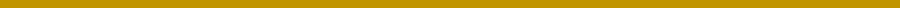 Categoría: Blog Político del AñoNombre del blog→ (Reemplace su respuesta aquí).  ←Link del blog→ (Reemplace su respuesta aquí). http://www.linkdesublog.com ←Nombre del autor/a del blog→ (Reemplace su respuesta aquí).  ←¿Con qué frecuencia publica en su blog?→ (Reemplace su respuesta aquí).  ←Describa brevemente el blog Máximo 500 caracteres → (Reemplace su respuesta aquí. Ejemplo de 500 caracteres:Lorem ipsum dolor sit amet, consectetuer adipiscing elit. Aenean commodo ligula eget dolor. Aenean massa. Cum sociis natoque penatibus et magnis dis parturient montes, nascetur ridiculus mus. Donec quam felis, ultricies nec, pellentesque eu, pretium quis, sem. Nulla consequat massa quis enim. Donec pede justo, fringilla vel, aliquet nec, vulputate eget, arcu. In enim justo, rhoncus ut, imperdiet a, venenatis vitae, justo. Nullam dictum felis eu pede mollis pretium. Integer tincidunt. Cras dapibu).  ←¿Por qué merece obtener el galardón? Máximo 500 caracteres → (Reemplace su respuesta aquí. Ejemplo de 500 caracteres:Lorem ipsum dolor sit amet, consectetuer adipiscing elit. Aenean commodo ligula eget dolor. Aenean massa. Cum sociis natoque penatibus et magnis dis parturient montes, nascetur ridiculus mus. Donec quam felis, ultricies nec, pellentesque eu, pretium quis, sem. Nulla consequat massa quis enim. Donec pede justo, fringilla vel, aliquet nec, vulputate eget, arcu. In enim justo, rhoncus ut, imperdiet a, venenatis vitae, justo. Nullam dictum felis eu pede mollis pretium. Integer tincidunt. Cras dapibu).  ←Describa brevemente el aporte del blog al desarrollo de la política y de sus lectoresMáximo 500 caracteres → (Reemplace su respuesta aquí. Ejemplo de 500 caracteres:Lorem ipsum dolor sit amet, consectetuer adipiscing elit. Aenean commodo ligula eget dolor. Aenean massa. Cum sociis natoque penatibus et magnis dis parturient montes, nascetur ridiculus mus. Donec quam felis, ultricies nec, pellentesque eu, pretium quis, sem. Nulla consequat massa quis enim. Donec pede justo, fringilla vel, aliquet nec, vulputate eget, arcu. In enim justo, rhoncus ut, imperdiet a, venenatis vitae, justo. Nullam dictum felis eu pede mollis pretium. Integer tincidunt. Cras dapibu).  ←Links de 3 artículos principales publicados en el año en cuestión Máximo  3 links.Descripción Link: http://ejemplodelink.comDescripción Link: http://ejemplodelink.comDescripción Link: http://ejemplodelink.comDatos adicionales que considere importante incluir→(Reemplace su respuesta aquí: Utilice este espacio muy sabiamente. Puede incluir aquí Pruebas de  estadísticas que muestren el tamaño de la audiencia, su impacto y otros logros de respaldo importante). ←
*Es altamente recomendable que NO exceda de 10 páginas el total de su postulación.  